.Tag: 1 - Restart: 2Start: after around 32 counts of intro, start with vocal.S1: Back Cross, Back Cross, Night Club, Spiral, ArabesqueS2:  Cross, Sweep, Cross, Sweep, Side, Side Tap, Draw In, HitchS3:  Side, Sway, Sway, Night Club, Cross, Sweep, Side, Turn And ForwardS4:  Rock, Recover, Side, Rock, Recover, Side, Rocking ChairRestart 1 (with tag): After S1 of wall 4, hold the LF during the last & count of S1, and do the 4-count  tag [step LF in place(1), L quarter turn and cross RF (2), rock LF L(3), recover(4)], then restart  wall 5 facing 9:00Restart 2: After the first 4 counts of S4 of wall 8, R ¾ turn and restart wall 9 facing 6:00Enjoy the dance!Colors of The Wind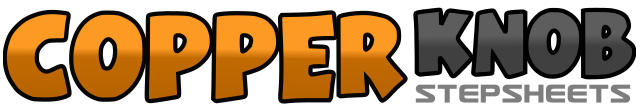 .......Count:32Wall:4Level:Intermediate NC2S.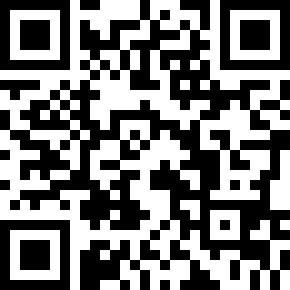 Choreographer:Rex Chuan (USA) - October 2019Rex Chuan (USA) - October 2019Rex Chuan (USA) - October 2019Rex Chuan (USA) - October 2019Rex Chuan (USA) - October 2019.Music:Colors of the Wind - Vanessa WilliamsColors of the Wind - Vanessa WilliamsColors of the Wind - Vanessa WilliamsColors of the Wind - Vanessa WilliamsColors of the Wind - Vanessa Williams........1234&Cross LF behind RF(1), cross RF behind LF(2), step LF L(3), step RF together(4), cross LF(&)5678&Step RF R (5), swivel L ¾ turn and step LF forward(6), step RF diagonally while LF raise behind(7), hold 8, step LF in place(&) (3:00)1234&Cross RF behind LF(1), sweep LF backward(2), cross LF behind RF(3), sweep RF backward(4), step RF in place(&)5678&R quarter turn and tap LF L with right knee bent(5), draw LF toward RF while straighten up right leg(678), hitch LF(&) (6:00)12&34&Step LF L(1), sway R(2), sway L(&), step RF R(3), step LF together(4), cross RF(&)5678&L quarter turn and cross LF(5) and sweep RF around and forward, continue the sweep(6), cross RF(7), step LF L(8),  R quarter turn and step RF forward(&) (6:00)12&34&Rock LF forward(1), recover(2) and L quarter turn, step LF L(&), rock RF forward(3), recover(4), R quarter turn and step RF R(&)5678R quarter turn and rock LF forward(5), recover(6), step LF backward(7), recover(8) and R half turn ready for the first count of the next wall (3:00)